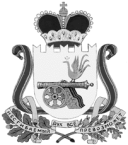 АДМИНИСТРАЦИЯВЯЗЬМА - БРЯНСКОГО СЕЛЬСКОГО ПОСЕЛЕНИЯВЯЗЕМСКОГО РАЙОНА  СМОЛЕНСКОЙ ОБЛАСТИП О С Т А Н О В Л Е Н И Еот 15.12.2016                                                                                                        № 126	В соответствии с Федеральным законом от 6 октября 2003 года № 131-ФЗ «Об общих принципах организации местного самоуправления в Российской Федерации», Федеральным законом от 23 ноября 2009 года № 261-ФЗ  «Об энергосбережении и повышении энергетической эффективности и о внесении изменений в отдельные законодательные акты Российской Федерации», Уставом Вязьма-Брянского сельского поселения Вяземского района Смоленской области	Администрация Вязьма-Брянского сельского поселения Вяземского района Смоленской области    п о с т а н о в л я е т: 	1. Утвердить прилагаемую муниципальную программу «Энергосбережение и повышение энергетической эффективности Администрации Вязьма-Брянского сельского поселения Вяземского района Смоленской области» на 2016 - 2019 годы. 	2. Признать утратившим силу постановление Администрации Вязьма-Брянского сельского поселения Вяземского района Смоленской области от 23.12.2015 № 102 «Об утверждении муниципальной программы «Энергосбережение и повышение энергетической эффективности 2015-2018 г.г. Администрации Вязьма-Брянского сельского поселения Вяземского района Смоленской области».3. Настоящее постановление вступает в силу со дня принятия, подлежит обнародованию на информационном стенде Администрации Вязьма–Брянского сельского поселения Вяземского района Смоленской области и размещению на официальном сайте Администрации Вязьма-Брянского сельского поселения Вяземского района Смоленской области в информационно-телекоммуникационной сети «Интернет» (http://вязьма-брянская.рф/).	4. Контроль за исполнением данного постановления оставляю за собой.Глава муниципального образованияВязьма-Брянского  сельского поселенияВяземского района Смоленской области                                  В.П. ШайтороваОб утверждении муниципальной программы «Энергосбережение и повышение энергетической эффективности Администрации Вязьма-Брянского сельского поселения Вяземского района Смоленской области» на 2016 - 2019 годы